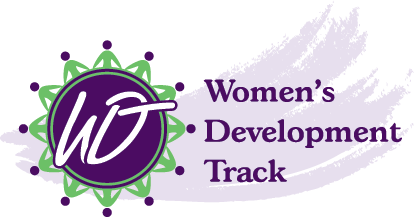 www.WomensDevelopmentTrack.comA Collaborative EffortProviding Personal and Ministry Development in a Women-to-Women SettingSoul Care in the 21st CenturySeptember 29 – October 5, 2019        Farmington, Michigan Hosted by:  SEND International	www.Send.orgLimited to 10 women. First come, first serve!Course Description:  How is your busyness quotient these days? Do you long for some time alone so you can rest and reconnect with Jesus? How can you find the refreshment and renewal you need to thrive in ministry? Jesus offers an invitation to you: Come away with me by yourselves to a quiet place and get some rest. It’s the same invitation Jesus gave to his disciples after a season of intense ministry. Soul Care in the 21st Century is a spiritual formation retreat designed to help you rest, learn, and reconnect with Jesus. Come and discover some new and ancient ways to care for your soul. Find a rhythm for continued spiritual growth that fits your personality and lifestyle. Each day is structured to include rest, food, learning, spiritual practice, reflection, and fellowship.Questions? Lynn Karidis, LynnKaridis@send.orgCourse Schedule:  Begin Sunday, September 29, at 5pm with dinner and an introductory session. End Saturday evening, October 5, at 8pm. (Note: your conference fee allows you to stay on the SEND campus Saturday night and fly or drive out on Sunday morning). We will enjoy worship time together each morning and a free afternoon on Wednesday for a break to rest or to enjoy the area for some fun/relaxation.We will be hosted by SEND International on its campus in Farmington, Michigan just outside of Detroit.  To get the most benefit from this unique opportunity, we ask that all participants stay on site. By being undistracted together for the week, you may even get a bit more sleep than you do at home! (No husbands, children, pets, or chocolate you don’t plan to share!)All-Inclusive On-Site Cost:    $750This price includes accommodation (all single occupancy rooms) with 3 meals during each full day (plus snacks) for the duration of your stay, Sept 29-October 6.  It also includes training instruction and materials, conference facilities and administration, pick-up and delivery to the Detroit airport, and daily transportation as needed. What a deal! Registration (Important!): ASAPPlease mail the registration form by email (to LynnKaridis@send.org) or by snail mail to:SEND International, Attention: Lynn Karidis36216 Freedom Road, Farmington, MI   48335	Please either mail your Registration Form to SEND and include a payment of $750 (check made payable to SEND International) – please note in the memo line that the check is for "Sept 2019 Soul Care," OR email the Registration Form to Lynn Karidis at LynnKaridis@send.org and make arrangements through your PayPal account to send funds to RKirtland@send.org (note funds are for “SEND Sept 2019 Soul Care”),(OR if you are a SEND Member, you may provide your SEND Ministry Unit account number on the Registration Form for an internal transfer of funds.We will confirm your reservation and send your receipt when we receive your registration form and payment – register soon as spaces are limited – first come, first serve.  Please wait to book your travel until we notify you to confirm your spot at the close of registration in March, unless you hear from us sooner. Refund Policy:If you cancel your reservation, you will receive a refund less a $100 cancellation fee needed to cover non-refundable costs. Since groups are limited to 10, cancellations affect the overall group experience and configuration as well as our commitment to the facility. Therefore, we ask that each participant make every effort to be present once registered. Thank you! Arrivals/Departures:If you are arriving by plane, please arrange to fly into Detroit (DTW – Detroit Metro airport) on Sunday September 29, arriving by 3pm, so our scheduled start on Sunday evening is protected. Flight departures anytime on Sunday, October 6.  Thanks for arranging your arrival/departure times, so that you will be present from beginning to end, not arriving late or leaving early. It takes about 40 minutes to get from the Detroit airport to the SEND campus.  If you are driving to the SEND campus, please plan to be there by 4pm on Sunday, September 29 to get checked in before our training time begins. Let us know when you plan to arrive, so we know when to expect you.Location:  SEND International, 36216 Freedom Road, Farmington, MI   48335	 Telephone: 248-477-4210 ext. 120Questions? Contact: Lynn Karidis, LynnKaridis@send.orgLooking forward to having this time together!******************************************************************Women's Development Track       Module Registration FormSoul Care in the 21st CenturySeptember 29 – October 5, 2019	SEND International	   Farmington, MIEmail your registration by July 30 to: SEND International, Attention: Lynn Karidis     36216 Freedom Rd,  Farmington, MI  48335   LynnKaridis@send.orgALSO: Please send a copy to your Field Treasurer (for SEND missionaries)******************************************************************Name of Participant:For all payments, please note "Sept 2019 Soul Care":____   I am enclosing my registration payment by check here (payable to SEND International)____   I sent the funds via my PayPal Account to RKirtland@send.org and included a note stating that the funds are for Sept 2019 Soul Care____   (For SEND Int’l missionaries only) Please transfer the funds from my work    expense account—Ministry Unit Account#________________Mailing Address (for any materials sent in the US): Cell number:E-mail:Mission, church, or organization - and your role there:Other questions/comments?